COMPOSIÇÃO DA BANCA DE QUALIFICAÇÃO DO MESTRADODeclaro que todos os membros listados têm titulação mínima de DOUTOR, reconhecida experiência em pesquisa na área de conhecimento do trabalho com produção intelectual comprovada nos últimos cinco anos, conflitos de interesses inexistentes., 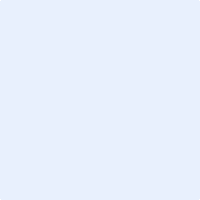 Assinatura do(a) orientador(a)IDENTIFICAÇÃOIDENTIFICAÇÃOTítulo do TrabalhoTítulo do TrabalhoDiscenteDiscentePresidente (1º membro)Presidente (1º membro)2º Membro (Interno ao Programa)2º Membro (Interno ao Programa)3º Membro3º MembroInstituição: 